Testing using 5 clients192.168.1.137 is Samsung S8192.168.1.215 is Oppo R7 sf192.168.1.245 Macbook Pro192.168.1.215 Macbook Pro192.168.1.67 iPhoneNoticed Macbook Pro take about 30 sec to associate, get IP Address and connected to wireless. It will go to redirect URL after login to Captive PortalSamsung S8 is quite fast connecting to wireless but did not see the redirect URL after login Captive PortaliPhone is quite fast connecting to wireless and will redirect to URL after login Captive Portal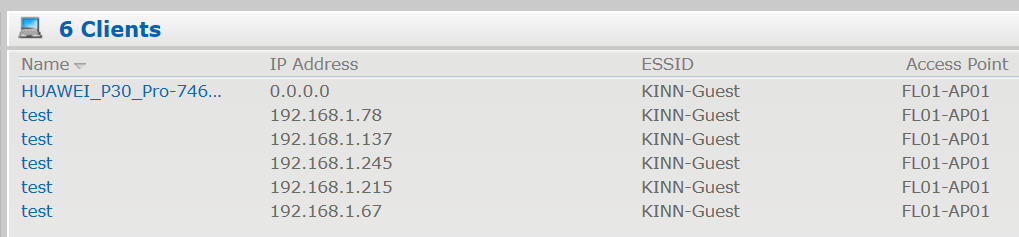 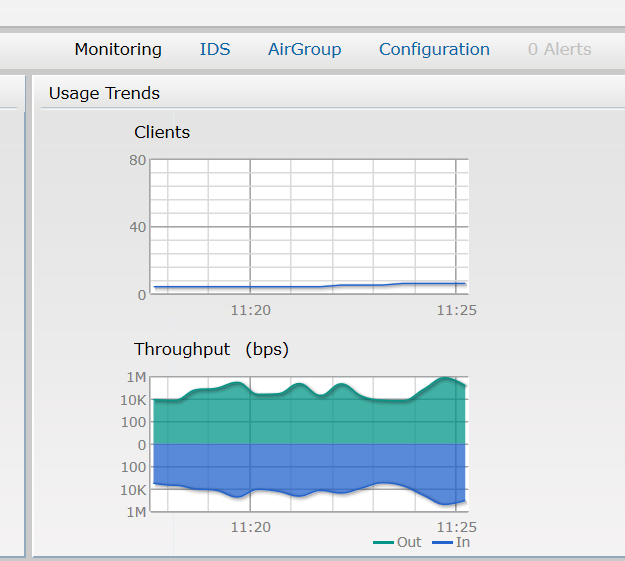 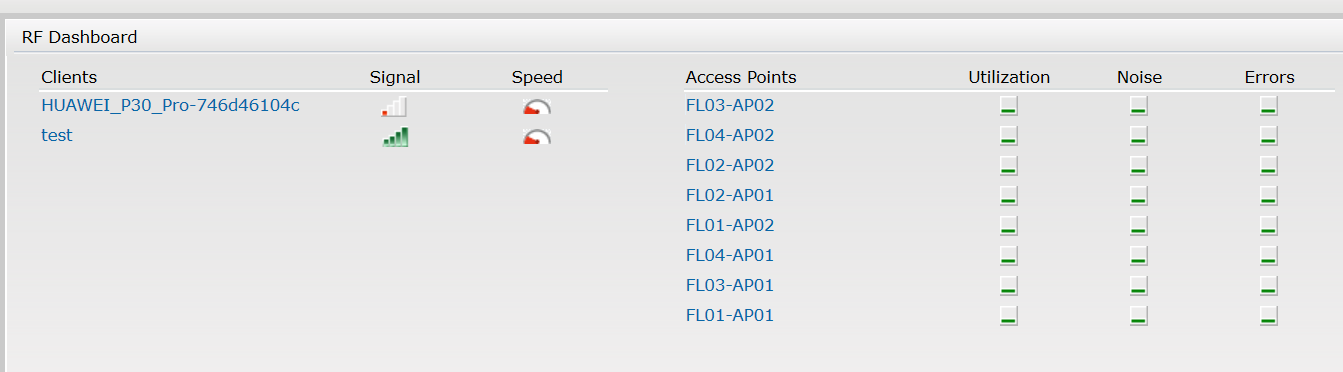 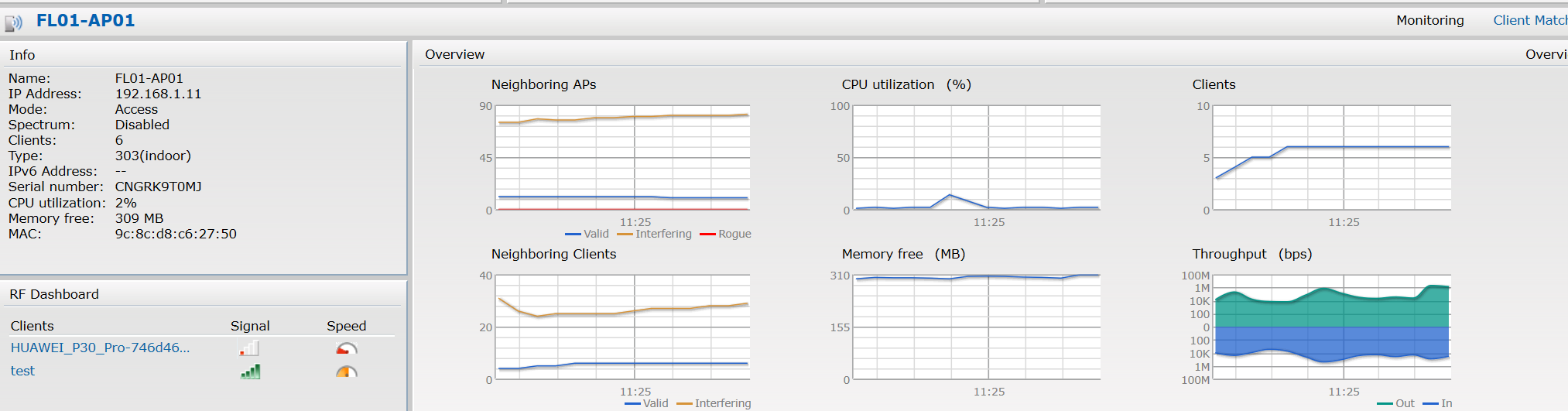 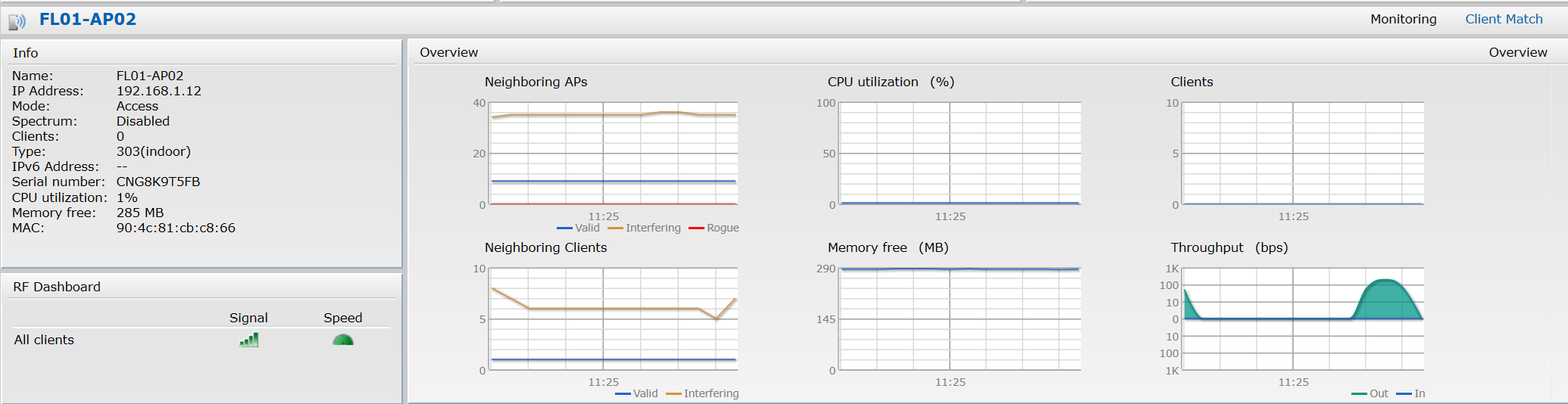 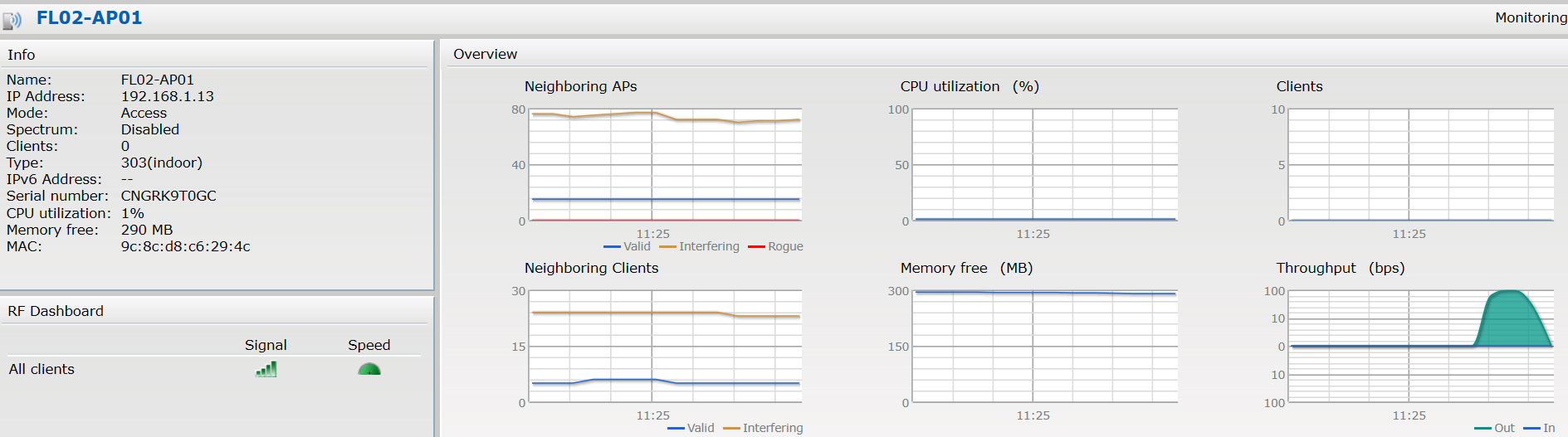 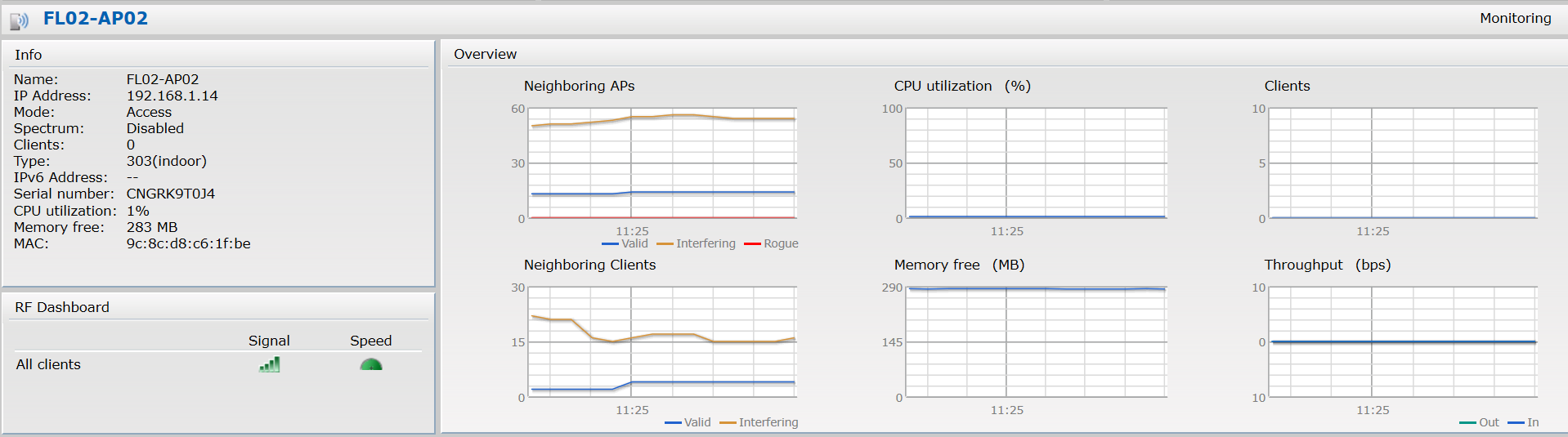 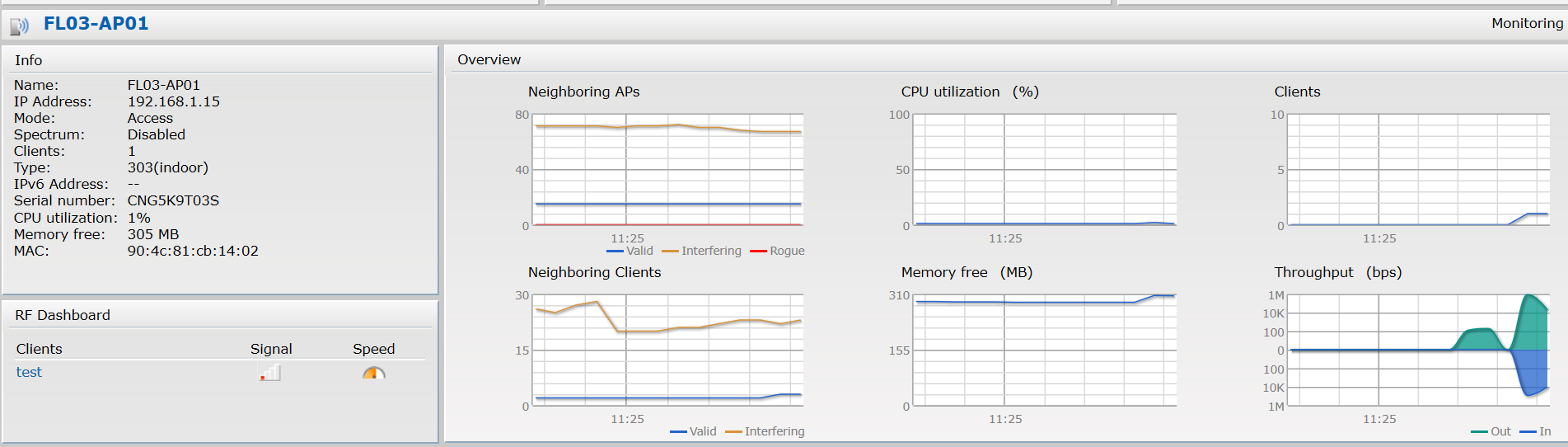 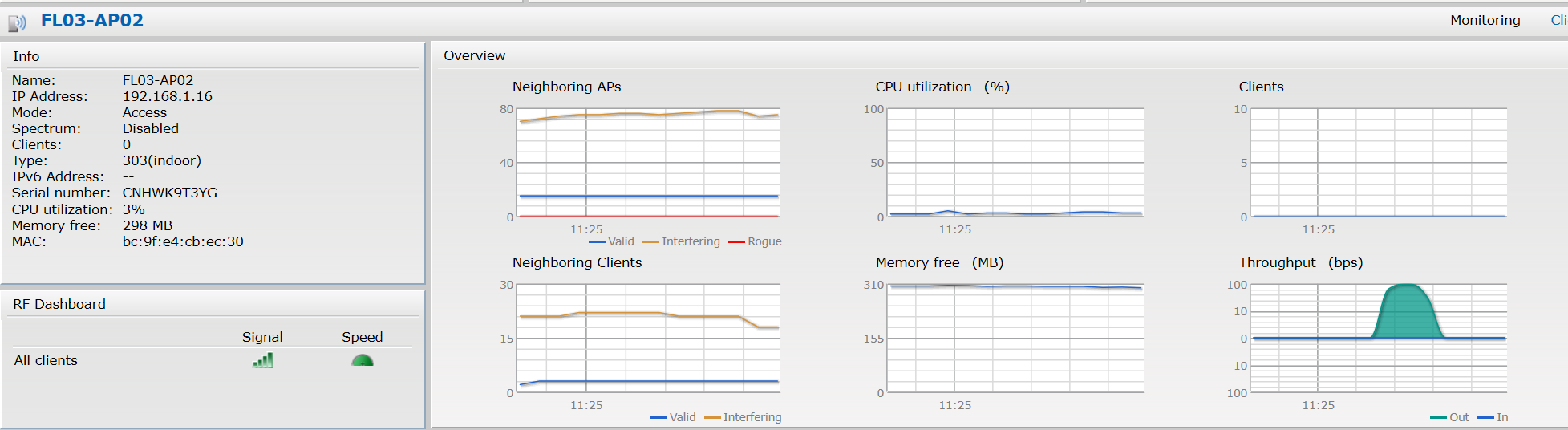 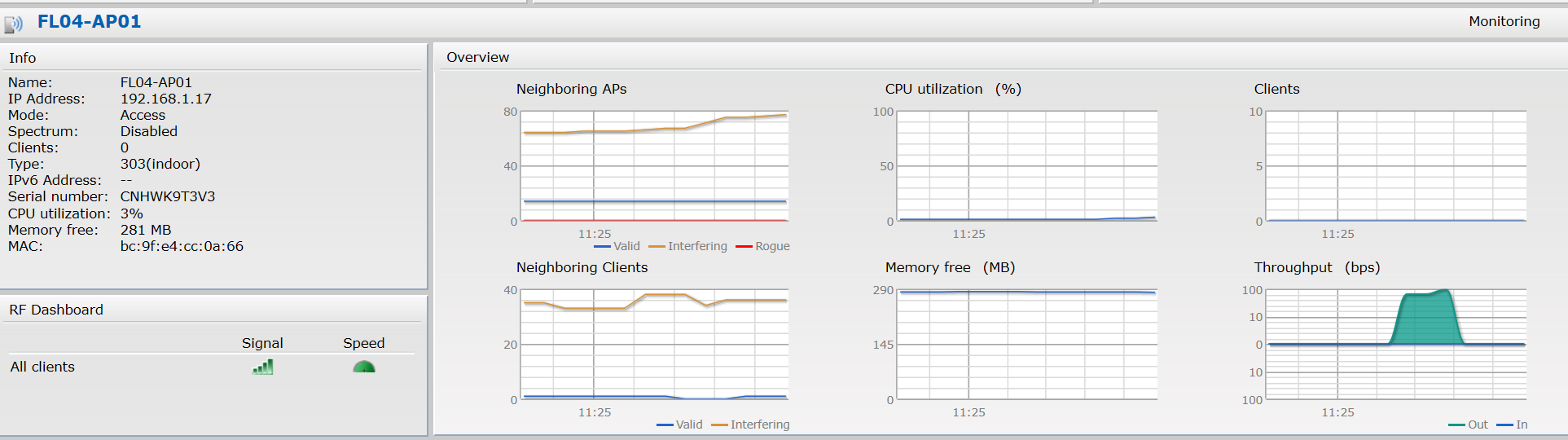 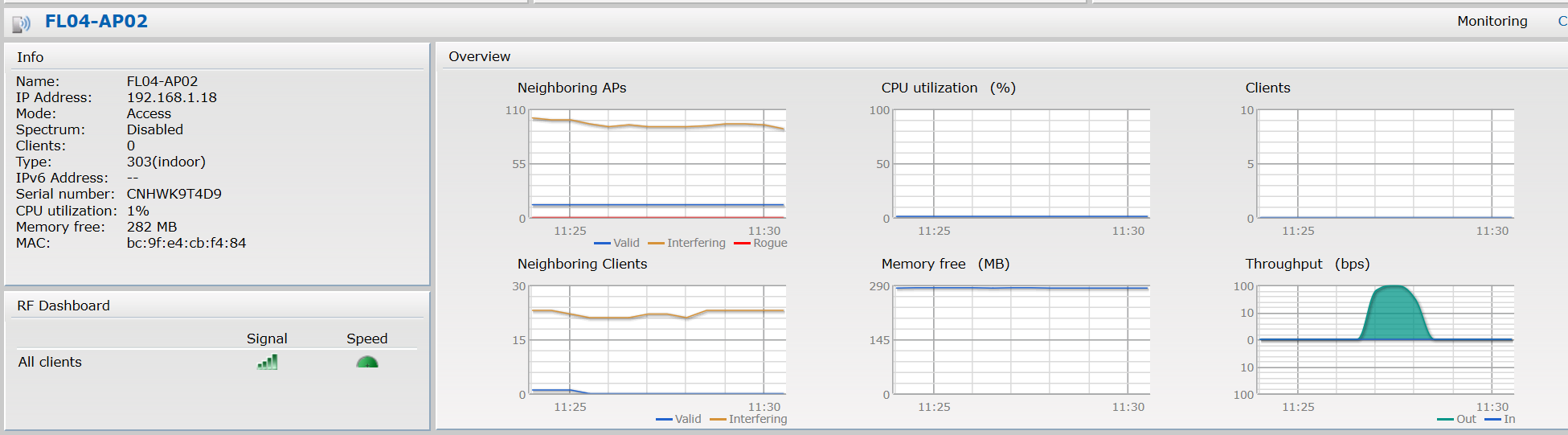 